Анализ результатов анкетирования обратной связи Весенней школы – 2023 для учителей-логопедов 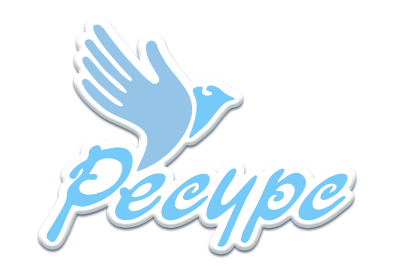 и учителей-дефектологов Свердловской области(27.04.2023)1.Организационные условия:1.1. «Была ли предварительная информация о мероприятии понятной и исчерпывающей?», удовлетворенность – 100%1.2. «Удовлетворены ли вы взаимодействием с организаторами мероприятия?», удовлетворенность – 100%1.3. «Удовлетворены ли вы формой (форматом) проведения мероприятия?» - удовлетворенность – 100%2.Содержание мероприятия:2.1. «Была ли тематика мероприятия актуальной для вас?» - удовлетворенность – 100%2.2. «Удовлетворены ли вы работой спикеров (ведущих, докладчиков, модераторов)?», удовлетворенность – 100%2.3. «Удовлетворены ли вы качеством профессиональной информации, представленной в ходе мероприятия?», удовлетворенность – 100%3.Практическая направленность:3.1. «Имела ли информация, представленная в ходе мероприятия, практическое значение?», удовлетворенность – 100%3.2. «Мотивированы ли вы по результатам участия в мероприятии к применению полученных знаний в своей практической деятельности?», удовлетворенность – 100%3.3. «Хотите ли вы продолжить участие в мероприятиях Центра «Ресурс» по данной тематике?», удовлетворенность – 98%4. Выразите Ваше общее впечатление от участия в мероприятииСпасибо, интересные темы!Мероприятие организованно на достаточно высоком уровне. представленный материал понятен и может быть применим на практике.Спасибо. Семинар насыщенный и что очень здорово теория подкреплена практикой. Многому можно научится, вспомнить забытое.Всё понравилось, темы интересные, организация хорошая. Спасибо большое.Все спикеры представили очень интересный опыт, показали практические приемы работы с детьми с ОВЗ.Здорово! Делайте чаще такие мероприятия.Много интересных мероприятий, позволяющих на многие коррекционные мероприятия и инструментарий посмотреть с новой стороны, и начать снова активно их использовать.Очень интересный, информативный, обучающий, практический вебинар! Спасибо большое!Все выступающие большие молодцы! Порадовалась, что много творческих, талантливых педагогов!Общение с коллегами всегда продуктивно, интересно.Огромное спасибо всем участникам, представившим свой опыт работы: эффективный, интересный детям, продуктивный, инновационный. Молодцы!Очень познавательна и интересна работа в Весенней школы-2023. Выступающие очень живо рассказали о своём опыте работы.Мне очень понравились разработки коллег. Разнообразная тематика, формы.Многие методики хочется взять на вооружение:1) ТИКО - обучение грамоте.2) Массажные коврики.Эти две методики буду применять.Спасибо большое Центру "Ресурс" за проведение и организацию Ассоциации учителей-логопедов !!!Благодарю за конструктивную работу, поддержку, благоприятную обстановку.Полезная информация.Познавательно. Буду применять в работе.Общее впечатление только положительное. Немного расстроили технические заминки. Очень ценен практический опыт учителей - логопедов и учителей - дефектологов, особенно для начинающих специалистов. Думаю, что и стажерам было интересно.Большое спасибо за предоставление возможности поделиться своим опытом и узнать, что используют коллеги в своей работе. Поняла, что вариантов использования известных методик очень много. Спасибо.Материал интересный, полезный, спасибо.Очень много интересной и полезной информации.Было немного затянуто во времени.Все замечательно. Но можно делать предварительный отбор, некоторые темы уже повторяются.Очень интересно, жаль мало было учителей-логопедов из школ, особенно общеобразовательных совсем нетОчень интересен опыт педагогов. Большая им благодарность, о чем-то узнала впервые.Очень интересные практические мероприятия.Огромная благодарность за возможность участия в такой практико-ориентированной конференции. Получила заряд положительной энергии и отличный опыт участия в мероприятиях такого уровня. Спасибо большое организаторам, очень грамотно построена возможность протестировать выход в эфир.Актуально, интересно, как всегда, поэтому я активный участник ваших мероприятий.Большое спасибо, очень интересно. Постараюсь применить в своей работе.Встреча для меня оказалась чрезвычайно полезна, создан настрой на дальнейшее продвижение и развитие.Положительное.Представленная информация была интересной и полезной.Мне было интересно и полезно познакомиться с опытом коллег. Хочу использовать в своей работе конструктор ТИКО-грамматика.Очень полезное и значимое для педагогов-практиков мероприятие.Спасибо большое, очень полезный материал для работы специалиста.Информативно!Научно, практично, познавательно.Представленный материал разнообразный.Как начинающему логопеду, было интересно посмотреть на работу более опытных коллег.Была слушателем.Спасибо за интересные идеи!Было интересно.Очень интересный практический опыт педагогов.Мероприятие было полезным и интересным.Жаль, что школьные учителя-логопеды не представляют свой опыт...Благодарю организаторов и участников мероприятия за очередную возможность встретиться с коллегами и обменяться опытом!Очень понравилось.Только положительный отклик организаторам и спикерам!Мероприятие дает толчок для дальнейшей творческой работы!!!Очень интересно и познавательно! Многое взяла на заметку.Удобно, понятно, интересно; хочется сразу внести в свою практическую деятельность.Очень интересный, полезный материал, много примеров заданий, которые определенно можно будет включить в работу. Спасибо за пищу для размышлений!Спасибо за подробную информацию.Практически все мероприятия по дошкольному возрасту. Очень хотелось бы услышать практический опыт специалистов, работающих в школах. Общее впечатление положительное. Что-то возьму в работу. Спасибо организаторам. Ждем мероприятий!Сегодняшний формат для меня был особенно эффективным. Первый раз в роли спикера, очень боялась... Все практики, представленные спикерами просто шикарные. Спасибо вам огромное... Буду использовать в своей работе.Благодарю за полезную, практическую информацию.Спасибо Вам, большое, за бесценный опыт!Очень понравилось!Спасибо большое организаторам за проведенное мероприятие.Отличный опыт, который возьму сразу в работу.Хорошо все продумано.Организация на высоком уровне, информация интересная и полезная.Спасибо, интересно.Спасибо за данные встречи. Участвую в них уже не первый год. Данные встречи очень информативны, всегда для себя выделяешь что-то новое и дают стимул для дальнейшей работы.Полезное.Актуально, профессионально, по-деловому.Благодарю!интересно и содержательно, хоть я и психолог.Все отлично! Спасибо!Хорошее впечатление.Спасибо, все понравилось.Понравилось само мероприятие, его организация и представленные формы работы.Огромное спасибо Вам за прекрасную возможность перенять опыт коллег!5. Укажите наиболее интересные для Вас темы обучающих мероприятий, в которых Вы хотели бы принять участие:Нейропсихологический  подход в работе с детьми с ОВЗЛогомассажРабота с воспитанниками с РАС (практические приемы и методы)Развитие саморегуляции у дошкольниковРада слушать любую темуИспользование в коррекционной работе логомассажаМетоды работы над письменной речью с детьми ТНРРабота с детьми ОВЗ в школе (общеобразовательной, в рамках инклюзии)Лаборатория звукаТемы по детям с ОВЗБолее интересны были бы темы для работы с учащимися в школеС детьми ОВЗ, ЗПР1) Исправление дисграфии2) Исправление заикания у детей с ОВЗ3) Работа с детьми ЗПР школьный возрастМентальная арифметика, игры Воскобовича, кубики КоосаРеализация нейропсихологического подхода в коррекционно-развивающей деятельности с воспитанниками с ОВЗПрактические формы взаимодействия с родителями обучающихся с ОВЗРабота с детьми с нарушениями слуха и задержкой психического развитияПрактические формы логопедической работы с детьмиРабота с детьми с нарушение зренияПрактические методы и приемы в работе учителя-логопеда  с заикающимися детьмиВсе темы практической направленностиКоррекция и профилактика дисграфииВзаимодействие с родителями детей, посещающих логопункт ДОУВсе темы были актуальны для меняКоррекционно-развивающее образование для детей с ЗПРИспользование интерактивного оборудования в работе учителя-дефектологаЗапуск речиМотивация обучающихся детей с ОВЗИгровые упражнения на ""липучках""Робомышь«ТИКО»1.Педагогическая система развивающее-коррекционной работы дефектолога.2.Нейропсихологический подход.3.Планирование и организация образовательной среды с учётом особых образовательных потребностей обучающихся с ОВЗ.Работа учителей-дефектологов в общеобразовательной школеБиоэнергопластика в работе логопеда в школеИспользование игрового конструктора ТИКО в коррекционно-развивающей деятельности учителя-дефектолога с детьми дошкольного возраста с задержкой психического развитияПрактический опыт учителя-дефектолога по работе с обучающимися с ЗПР и обучающимися с ТНРПока не могу сказатьРабота с детьми ОВЗСенсорная интеграция, нейропсихологический подход, работа логопеда и дефектолога в школеАктивизации экспрессивной речи у детей с тяжелыми нарушениями речиДля учащихся с РАС, дети с умственной отсталостью, для детей с ТМНРПонравились следующие темы: применение ортопедических ковриков в логопедической практике; логопедические игры в сенсорной комнатеБиоэнергопластика в работе логопеда в школеОбучающие мероприятия для детей 7-8 классов с умственной отсталостьюМастер-классы для педагогов общеобразовательных учрежденийЗатрудняюсь ответитьОрганизация и особенности работы учителя-дефектолога в школеВзаимодействие ПМПК с образовательными организациямиАвтоматизация звуковВолевая регуляцияИгры в сенсорной комнатеКоррекция дисграфииПриемы и игры для автоматизации звуков: к,г,х, т, дКоррекция и профилактики ю,а различных форм дисграфии. Организация логопедических занятий в школе. Работа логопеда в средней и старшей школе.Для дефектологовМероприятия для учителей-дефектологов, тьюторовМне все темы интересны...  Я каждый раз смотрю с удовольствием все выступления и внедряю в практику. Интересны практики дефектологов ДОУ - олигофренопедагогов работающих с детьми с УО, РАС -неговорящихИспользование конструктора ТИКО-грамматикаИспользование массажных ковриковОсобенности формирования коммуникативных навыков у детей с тяжелыми множественными нарушения развитияПрименение мини роботов и ТИКО конструктораРабота специалистов: учителя-логопеда, дефектолога в общеобразовательной школеЗатрудняюсь ответитьРабота с детьми ОВЗКак заинтересовать и привлечь родителей при работе на логопунктеПрактическая работа интереснаСопровождение детей с РАСВсеРазвитие познавательных навыков у детей с ОВЗ при помощи упражнений на липучкахИспользование игрового конструктора ТИКО в коррекционно-развивающей деятельности учителя-дефектолога с детьми дошкольного возраста с задержкой психического развитияВнеурочная деятельность Программа ВоспитанияДополнительное образованиеМетоды работы с детьми с РАСЛогопедия и еë возможностиМероприятия по обмену опытом6. Напишите Ваши рекомендации по организации последующих мероприятий:Всё устраивает.Так держать.Возможно ли оформить и предоставить краткие тезисы или заметки слушателям на эл. почту, после вебинара, по темам выступления спикеров (или памятки).Не снижать высокую планку.Всё отлично.Хотелось бы более подробно познакомиться инновациями в коррекционной работе по постановке звуков у детей с нарушением речи органического генеза.Мне понравилась организация мероприятия в дистанционном формате.Может, разделить по секциям - дошкольники/школа?Считаю представленный формат мероприятия очень удобный. Отлично!Четкое время выступления.Желательно бы распределить выступающих так, чтобы половина из детских садов с сообщениями, другая половина - из школ.Всё было организованно на высшем уровне.Всё отлично.После мероприятия, хотелось бы получить презентации.Очень понравилось, что заранее проводилось тестирование связи. Поддержка спикеров, как в период подготовки Весенней школы-2023, так и во время её проведения была полезна.Можно бы время увеличить, 10 минут очень ужимают в возможностях.Замечаний нет.Рекомендаций нет.Было интересно.Продолжать в том же русле.Все отлично.Начало мероприятия хотелось бы пораньше.Успехов, все супер.Продолжайте на том же уровне, спасибо!!!Продолжайте в том же духе! Спасибо вам.Всё понравилось, было интересно.Если можно, то показать фрагменты уроков, занятий с музыкой.Очень интересно, информационно, продуктивно и полезно. Благодарю организаторов!!!Качество и звука в основном подводило, а в основном все хорошо! Организаторы молодцы. Опытом нужно делиться, в следующий раз постараюсь и я быть спикером на таком мероприятии.Включить больше видеоматериалов.Включить материалы по профилактике и преодолению нарушений письменной речи у обучающихся 1-2 классов с задержкой психического развития.Нет.Все замечательно!Половину спикеров не только из дошкольных учреждений, но и из школ.Обеспечено участие в качестве спикера любому творческому педагогу. Ничего лучшего не могу предложить.Для коррекционных школ.Рекомендаций нет.Обучающие мероприятия для детей 7-8 классов с умственной отсталостью.Хотелось бы больше информации для педагогов школ.Побольше тем, связанных со школьной логопедией.Все устраивает в организации.Организация хорошая.Поддерживаю данную форму проведения.Спасибо огромное организаторам мероприятия!Качество звука и видео.Оставить прежними.Спасибо.Мероприятия по трансляции опыта работы. Мероприятия по работе с родителями детей ОВЗ.Все устраивает. Вам творческих успехов и спасибо за представленную возможность учиться у лучших.Добавить участников из школьных ОУ: учителей-логопедов, дефектологов.Время проведения мероприятия удобнее после 15 часов.Организовать также.Нет.Меня всё устроило. Все достаточно продумано.Все устраивает.Формат школы специалистов - самодостаточен.Не проводить их на Пруффми.У вас всегда все отлично!Хотелось бы в очной форме.Все доступно.Уменьшить время самого мероприятия, или разбить на дни.Так держать!